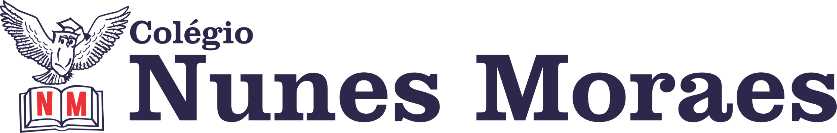 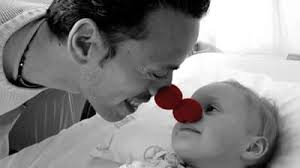 			Fazer o bem ao outro é cuidar de si também.    Está comprovado que praticar boas ações traz forte sensação de bem-estar.Vamos trabalhar juntos?►1ª AULA: 13h -13:55’   -    GEOGRAFIA   – PROFESSOR ABRAÃO  ARAÚJO                CAPÍTULO 13 – CULTURA E MIGRAÇÕESPasso 01 – Aula ao vivo pelo MEET, para a explicação do conteúdo:  Capítulo 13  - Culturas e migrações  Caso você não consiga acessar a aula pelo google meet,  comunique-se com a coordenação e assista à videoaula no link abaixo. https://youtu.be/0JdKU_XK8Oc ►2ª AULA: 13:55’-14:50’   - FÍSICA 1     –   PROFESSOR  WALTER BARROS    CAPÍTULO 15 – MOVIMENTO HARMÔNICO SIMPLES – SISTEMA  MASSA-MOLA Passo 1 – Assistir à videoaula do professor Walter Barros  no link abaixo para acompanhar  a resolução de exercícios. https://youtu.be/NA6jj9QWKaMPasso 2 – Resolver as questões de sala indicadas na videoaula. *Envie foto das atividades resolvidas para LUIS COORDENADOR. Escreva a matéria, seu nome e seu número em cada página.Durante a resolução das questões, o professor estará disponível para tirar dúvidas pelo whatsapp.►3ª AULA: 14:50’-15:45’  -  HISTÓRIA  -   PROFESSORA PAULO ALEXANDRINO    CAPÍTULO 11 – PRIMEIRA GUERRA MUNDIAL (1914 -1918) ORIENTAÇÕES GERAIS:1º passo: Conectar-se  ao Google Meet pelo link enviado pelo professor no grupo do whatsapp. Por meio do uso da ferramenta Google Meet será feita uma exposição sobre a Primeira Guerra Mundial (1914 -1918) pelo professor com uso de aula expositiva e power point.Caso você não consiga acessar a aula pelo google meet,  comunique-se com a coordenação e assista à videoaula no link abaixo. https://youtu.be/EgR3GkO1vpM►INTERVALO: 15:45’-16:10’   ►4ª AULA:   16:10’-17:05’    -    GEOGRAFIA   – PROFESSOR ABRAÃO ARAÚJO      CAPÍTULO 13 – CULTURA E MIGRAÇÕESPasso 01 - Assistir a vídeo aula SAS, no seguinte link: (recomendado)https://app.portalsas.com.br/sastv/#/channels/1/videos/11010Passo 02 – Realizar as atividades para classe das páginas 29 e 30 (questões de 01 a 05) *Envie foto das atividades resolvidas para LUIS COORDENADOR. Escreva a matéria, seu nome e seu número em cada página.Passo 03 – Aula ao vivo pelo MEET, para correção da atividade de classe e tirar dúvidas. Caso você não consiga acessar a aula pelo google meet,  confira suas respostas pelo gabarito disponível no portal SAS. Anote suas dúvidas e esclareça-as com o professor na próxima aula. ►5ª AULA:   17:05’ – 18:00’   -    HISTÓRIA  -   PROFESSORA PAULO ALEXANDRINO   CAPÍTULO 11 – PRIMEIRA GUERRA MUNDIAL (1914 -1918)  /  REVISÃO DOS CONTEÚDOS1º passo: Conectar-se ao Google Meet pelo link enviado pelo professor no grupo do whatsapp. Por meio do uso da ferramenta Google Meet será feita uma exposição sobre a Primeira Guerra Mundial (De 1914 - 1918) pelo professor com uso de aula expositiva e power point.Caso você não consiga acessar a aula pelo google meet,  comunique-se com a coordenação e assista à videoaula no link abaixo. https://youtu.be/EgR3GkO1vpM2º passo: Realizar as  questões ENEM E VESTIBULARES  15 e 16, consultando a página 74 do seu livro ou portal do SAS.*Envie foto das atividades resolvidas para LUIS COORDENADOR. Escreva a matéria, seu nome e seu número em cada página.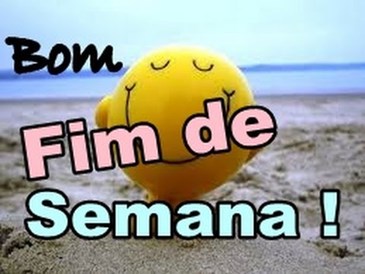 